附件：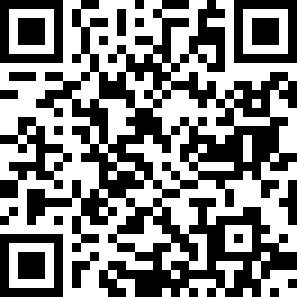 活动报名链接